السيرة الذاتية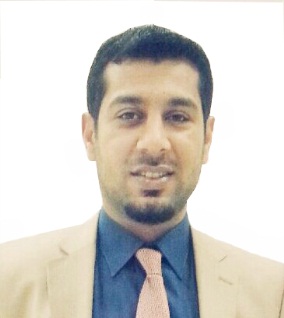 المعلومات ألشخصية2. المؤهلات التعليمية3. مكان العمل ( السابق / الحالي )4. المقررات التي تم تدريسها 6. كتب الشكر والتقدير7 .  السيرة الاكاديمية 8 . اعمال ومهام اخرى الاسم الثلاثي واللقب محل الولادة تاريخ الولادة الجنسية الجنسية دريد عادل عبد الرزاق العراق / بغداد9/11/1987عراقيعراقيالحالة الاجتماعية السكن الحالي اللغات التي يتقنها اللغات التي يتقنها متزوجبغداد  العربية / الانكليزية العربية / الانكليزية رقم الهاتف رقم الهاتف البريد الالكترونيالبريد الالكترونيالبريد الالكتروني009647734433987    009647734433987    duraid_irag@baghdadcollege.edu.iq duraid_irag@baghdadcollege.edu.iq duraid_irag@baghdadcollege.edu.iq الشهادةالجامعةالسنةالدولةالاختصاص العامالاختصاص الدقيقبكالوريوسكلية بغداد للعلوم الاقتصادية2008-2009العراق / بغدادمحاسبةماجستيرجامعة  بابا صاحب2011-2012الهند / اورنك ابادمحاسبةمحاسبة مالية  شهادة طرائق التدريسجامعة صلاح الدين2014العراق / اربيلــــــــــــــــــــــــــــــــــــــــــــــــــــــــشهادة اللقب العلميجامعة صلاح الدين2015العراق / اربيلــــــــــــــــــــــــــــــــــــــــــــــــــــــــمكان العمل السابق الصفة المدينة السنة شركة الشمال التجارية ( محاسب ) محاسباربيلمن 2011 لغاية 2012جامعة حياة الخاصة للعلوم والتكنلوجياعضو هيئة تدريسيةاربيلمن 2014  لغاية 2017جامعة البيانعضو هيئة تدريسيةاربيل2016-2017  محاضر كلية بغداد للعلوم الاقتصادية عضو هيئة تدريسيةبغداد 2017  -  2021 اسم الجامعة السنة اسم المقررات  جامعة حياة الخاصة للعلوم والتكنلوجيا2014 -2015مبادىْ المحاسبة 2المحاسبة المتوسطة 2محاسبة حكومية 2تطبيقات محاسبة على برنامج الاكسلجامعة حياة الخاصة للعلوم والتكنلوجيا2015 - 2016 مبادىْ المحاسبة 1مبادىْ المحاسبة 2 المحاسبة المتوسطة 1المحاسبة المتوسطة 2المحاسبة الحكومية 2تطبيقات محاسبة على برنامج الاكسلجامعة حياة الخاصة للعلوم والتكنلوجيا2016 - 2017مبادىْ المحاسبة 1مبادى المحاسبة 2المحاسبة المتوسطة 1     المحاسبة المتوسطة 2محاسبة شركات الاشخاص محاسبة شركات الاموالجامعة البيان2016 - 2017مبادىْ المحاسبة 1 مبادىْ المحاسبة 2كلية بغداد للعلوم الاقتصادية 2017-2018محاسبة ضريبيةمحاسبة متوسطة 1محاسبة متوسطة 2كلية بغداد للعلوم الاقتصادية 2018-2019محاسبة متوسطة 1محاسبة منشأت مالية 1قراءات ومراسلات محاسبية محاسبة وحدات غير ربحيةكلية بغداد للعلوم الاقتصادية 2019-2020نظم محاسبة متخصصة محاسبة مصرفيةمحاسبة وحدات غير ربحيةكلية بغداد للعلوم الاقتصادية 2020 - 2021نظم محاسبة متخصصةمحاسبة وحدات غير ربحيةمحاسبة وحدات غير ربحية العددالسنة الجهة المانحة 12015عميدة الكلية 1220162016رئيس الجامعةمساعد رئيس الجامعة للشؤون العلمية 12017رئيس الجامعةعدة كتب 2017 – 2021كلية بغداد للعلوم الاقتصادية 2020- 2021وزير التعليم العالي الاشراف على بحوث تخرج طلاب المرحلة النهائية قسم المحاسبة 1عضو في جمعية الاكادمين العراقين 2عضو في جمعية الاقتصادين العراقين 3 عضو لجنة امتحانية 1 عضو لجنة الاشراف على البحوث 2 عضو لجنة التدريب الصيفي للطلبة 3